REPUBLIQUE FRANCAISE----------------NOUVELLE-CALEDONIE-----------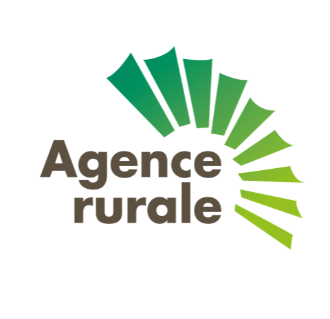 Nom du distributeur : Les données personnelles vous concernant (ci-dessus) sont collectées afin de traiter votre demande d’aide et sont conservées par l’Agence rurale pendant toute la durée nécessaire à la réalisation des finalités pour lesquelles elles ont été collectées. Elles sont transférées en interne aux services de l’Agence rurale et peuvent être conservées sur un serveur hébergé en Australie. Conformément à la réglementation applicable, vous disposez de droits d’accès, de rectification, de suppression et de limitation du traitement sur les données vous concernant. Vous pouvez exercer ces droits à tout moment, sous réserve de justifier de votre identité, en vous adressant au Délégué à la Protection des Données à l’adresse : AgenceRurale.dpo-ikigai@moncloud.nc Vous disposez en outre du droit d’introduire une réclamation auprès d’une autorité de contrôle (en France : la Commission Nationale de l’Informatique et des Libertés / CNIL) NOM ELEVEURN° BONN° FACTUREDATE FACTURETYPE FOURRAGEQUANTITEINTERVENTION AGENCE RURALE